3GPP TSG-SA5 Meeting #130e 	S5-202339e-meeting, April 20-24 2020								                               Revision of S5-202273Source:	Orange, TelefonicaTitle:	Additional considerations on NPNDocument for:	ApprovalAgenda Item:	6.6.21	Decision/action requestedThe group is asked to discuss and agree on the proposal.2	References[1]	TS 28.807 1.0.0: Study on management aspects of non-public networks 3	Rationale4	Detailed proposalThis document proposes the following changes in TS 28.807 [1].3.3	AbbreviationsFor the purposes of the present document, the abbreviations given in 3GPP TR 21.905 [1] and the following apply. An abbreviation defined in the present document takes precedence over the definition of the same abbreviation, if any, in 3GPP TR 21.905 [1].NPN		Non-Public NetworkSNPN		Stand-alone  PNI-NPN		Public Network Integrated NPN4	Concepts and background4.1	GeneralA Non-Public Network (NPN) is a 5GS deployed for non-public use, see TS 23.501 [3]. In contrast to public networks that offer mobile network services to the general public, non-public networks are intended for the sole use of a private entity such as a college or an enterprise. Non-public networks may be deployed on the entity’s defined premises such as a campus or a factory to provide coverage within a specific geographic area.Non-public networks may be deployed in a variety of configurations, utilising both virtual and physical network functions, see TS 22.261 [2]. Specifically, see TS 23.501 [3], an NPN may be deployed as:-	a Stand-alone Non-Public Network (SNPN), i.e. operated by an NPN operator and not relying on network functions provided by a PLMN, or-	a Public network integrated NPN, i.e. a non-public network deployed with the support of a PLMN.From the view of 5G-ACIA, non-public networks can be desirable for several reasons, see clause 4 of [4]:-	High quality-of-service requirements-	High security requirements, met by dedicated security credentials-	Isolation from other networks, as a form of protection against malfunctions in the public mobile network. Also, isolation may be desirable for reasons of performance, security, privacy, and safety-	Accountability. A non-public network makes it easier to identify responsibility for availability, maintenance, and operation4.2	Management of -alone -An SNPN is deployed as an independent, isolated network. As shown in figure 4.2-1, all SNPN network functions are located inside the logical perimeter of the defined premises (e.g. factory) and the SNPN is separate from the public network. The SNPN operator has full management control over the exclusive SNPN network functions, e.g. the non-public 5G Core Network and/or 5G Access Network part of SNPN.Figure 4.2-1: SNPN deployment and SNPN managementTo manage a SNPN, which is based on 3GPP-defined technologies, the standalone SNPN management system needs a dedicated NPN identifier. The combination of a PLMN ID and Network identifier (NID) is used to identify an SNPN. The NID shall support two assignment models, see clause 5.30.2 of TS 23.501 [3]:-	Locally managed NIDs are assumed to be self-managed by SNPNs (i.e. chosen individually by SNPNs) at deployment time (and may therefore not be unique) but use a different numbering space than the universally managed NIDs as defined in TS 23.003 [5].-	Universally managed NIDs are assumed to be globally unique.4.3	Management of public network integrated NPN4.3.1	NPN supported by network slice instance of a PLMNA Public Network Integrated NPN (PNI-NPN) can be made available by PLMNs e.g. using one (or more) network slice instance(s). The existing network slicing functionalities apply as described in clause 5.15 of TS 23.501 [3].A Closed Access Group identifies a group of subscribers who are permitted to access one or more CAG cells associated to the CAG. A CAG is identified by a CAG Identifier which is unique within the scope of a PLMN ID, see clause 5.30.3.2 of TS 23.501 [3]. The management system of the PNI-NPN takes charge of the management of CAG Identifiers.From a management viewpoint, the provision of a network slice instance can follow the Network Slice as a Service (NSaaS) principles as described in clause 4.1.6 of TS 28.530 [7]. Figure 4.3.1-1, as an example, illustrates how a PLMN operator can rely on NSaaS capabilities (e.g. OAM, exposure) for the provisioning of a PNI-NPN to a vertical. This PNI-NPN, which is deployed across one PLMN and the vertical’s premises (e.g. factory), can be seen as an end-to-end network composed of two differentiated segments: one public, consisting of a (R)AN and network functions built upon public 5G network resources; and one private, consisting of network functions deployed using private 5G network resources. Using the NSaaS approach: The public segment is made available by the PLMN in the form of a network slice instance, and provisioned by the PLMN operator using NSaaS. In this service provisioning, the PLMN operator and the vertical play the roles of NSaaS provider and NSaaS customer, respectively.The PLMN operator can offer possibilities (e.g. exposed MnS to manage the network slice instance) for the vertical to manage the provided network slice instance according to TS 28.531 [6].The vertical adds the private segment to the network slice instance obtained from the PLMN operator. The resulting combination, i.e. PNI-NPN, is a new network slice instance. Following 3GPP 5G Network Resource Model (NRM) [10], the PNI-NPN’s public segment can be modelled as a network slice subnet. The vertical uses the PNI-NPN to provide non-public communication services to his customer(s). In this case, the vertical plays the role of NPN service provider, and his customer(s) play the role of NPN service customer(s). For more information on these NPN related roles, see clause 4.4.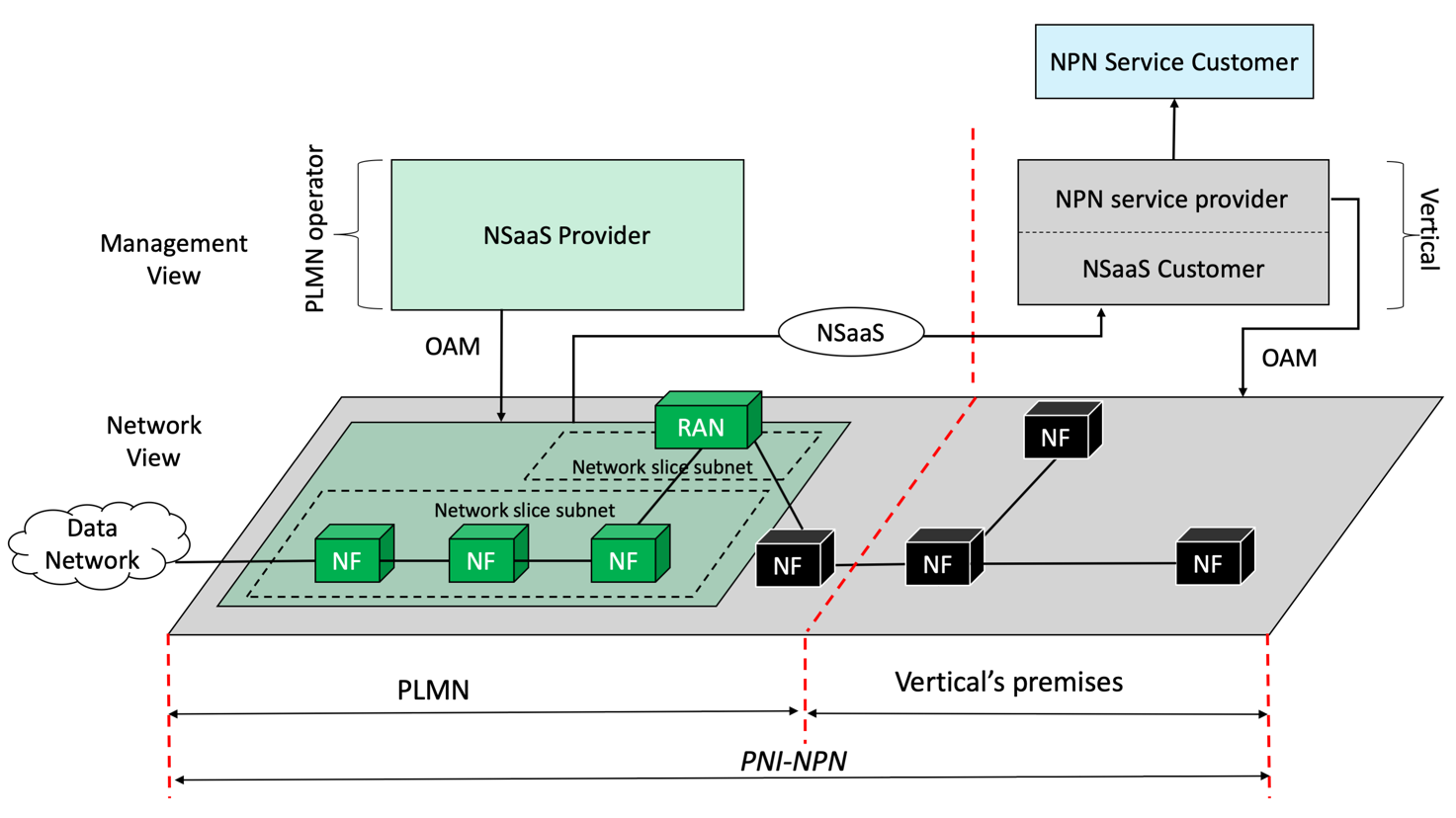 Figure 4.3.1-1: PNI-NPN provisioning with NSaaS 1st ChangeNext ChangeNext ChangeNext ChangeNext ChangeEnd of changes